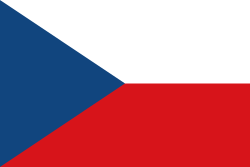 How many counties are in the Czech Republic? 14 3710In which town the Skoda car is produced? Mladá Boleslav KolínPlzeňKopřivniceWhich is the highest mountain? SněžkaPraděd RadhošťŘípWhich colour is not in the Czech flag? YellowBlueRedWhiteWhat is the capital of the Czech Republic? PragueOstravaBrnoBratislavaWho is Jaromír Jágr? Ice-hockey player Tennis player Football player AthletWho was the first president of the Czechoslovak State in 1918? Václav HavelT. G. MasarykMiloš Zeman Václav KlausWho was the first president of the Czech Republic in 1993?Václav HavelT. G. MasarykMiloš Zeman Václav KlausWho was the first Czech president elected directly by citizens in 2013? Václav HavelT. G. MasarykMiloš Zeman Václav KlausWhat is the second largest city in the Czech Republic? Prague Brno OlomoucOstravaWhich river is the longest in Czech territory? OdraLabeVltavaMoravaWhich is the official language? EnglishSlovakGermanCzechWhich country does not share borders with the Czech Republic? PolandHungaryAustriaGermanyHow many countries neighbour the Czech Republic? 3 4 5 6Who of these Czech composers lived near Ostrava? Antonín DvořákLeoš Janáček Bedřich SmetanaJaroslav JežekWhat are the first words of the Czech Anthem? A to je ta Česká země Kde domov můjBory šumí po skalináchVoda hučí po lučináchWhen was the Czech Republic established? 28. 10. 19181. 1. 19938. 8. 194517. 11. 1989Who was the last president of the Czechoslovak socialist republic but the first one who was not a communist? Gustáv Husák Václav HavelKlement GotwaldLudvík SvobodaThe Czech Republic consists of three parts. Which part is not in Czechia? BohemiaMoraviaSlovakiaSilesiaIs the Czech Republic member of NATO?No, and never was.Not anymore.Yes, it is.Not yet, but joining was already approved by the other members.Which is the third largest city in the Czech Republic? Prague BrnoOstravaKrakowMr. Baťa was born in Czechoslovakia and he became a famous businessman. Which products were made in his factories?BierCarsShoesComputersWhat is the name of the most popular historic bridge Prague? It is decorated by baroque statues?St. Wenceslas BridgeSt. Brigitte BridgeCharles BridgePrague BridgeWho was the most popular Czech king who became also Holy Roman Emperor and lived in 14th century?Wenceslas V.  George II.Charles IV.Rudolf II.How many letters has the shortest name of a Czech town? 5 432When was the Czechoslovak State established after being for three centuries part of the Austrian empire?1993198919481918Which body part of the animal in the Little Czech State Emblem is drawn twice?A head A legAn eyeA tailWhat is the name of the Czech currency? Euro Kuna Leva CrownWhich raw material is mined in the Ostrava´s surrounding?OilGoldBrown coalBlack coalWhich two animals are in the large Czech State Emblem?A lion and a horseAn eagle and a fishA dragon and a horseA lion and a lionWhat is on the head of the animals which are in the Czech State Emblem?A crownA helmetA starA hornWhich animal is in the little Czech State emblem? An eagle A lionA horseA dragonWhat is the area of the Czech Republic?About 60 000 km2About 70 000 km2About 80 000 km2About 90 000 km2Which river springs in the Czech Republic?DanubeRhinLoireElbeWhich mountain range is not in the Czech Republic?AlpsBeskydy KrkonošeKrušné hory Which Czech river flows through to Baltic Sea?ElbeOderMoravaVltavaWhat is the Czech national tree?A mapleA pineA lindenA spruceWhich animal does not live in the Czech Republic?A bearA lynxA wolfCheetahHow many people live in the Czech Republic? About 8 million About 10 millionAbout12 millionAbout 14 millionWhich Czech river flows through Germany to the North Sea?ElbeOderMoravaVltavaWhich Czech word became international?ComputerRobotRadioMetroWho was the first Czech astronaut? Jurij GagarinValentina TěreškovováVladimír RemekGerman Titov